ΔΕΛΤΙΟ ΤΥΠΟΥΕιδική πρόσκληση κάλυψης λειτουργικών κενών σε σχολικές μονάδες της πρωτοβάθμιας και δευτεροβάθμιας εκπαίδευσης (άρθρο 86 του ν.4547/2018 ΦΕΚ 102 Α’)Από το Υπουργείο Παιδείας, Έρευνας και Θρησκευμάτων  ανακοινώνεται ότι, από την Τρίτη 12 Φεβρουαρίου έως και τη Δευτέρα 18 Φεβρουαρίου 2019, οι εγγεγραμμένοι στους πίνακες αναπληρωτών Γενικής Εκπαίδευσης που είχαν υποβάλει αίτηση-δήλωση για πρόσληψή τους στο πλαίσιο της αριθμ. 137379/Ε1/21-8-2018 (ΦΕΚ 3621 Β΄, ΑΔΑ ΩΗ3Ι4653ΠΣ-ΙΦ6) Υ.Α., θα έχουν τη δυνατότητα, βάσει των διατάξεων του άρθρου 86 του ν.4547/2018 (ΦΕΚ 102 Α’), «Ειδική προκήρυξη κάλυψης κενών σε σχολικές μονάδες της πρωτοβάθμιας και δευτεροβάθμιας εκπαίδευσης και της ειδικής αγωγής», να δηλώσουν ηλεκτρονικά, μέσω της διαδικτυακής πύλης του Ολοκληρωμένου Πληροφοριακού Συστήματος Διαχείρισης Προσωπικού Α/θμιας και Β/θμιας Εκπ/σης (ΟΠΣΥΔ) του ΥΠ.Π.Ε.Θ. (ιστοσελίδα: https://opsyd.sch.gr/), συγκεκριμένες σχολικές μονάδες ή/και ομάδες σχολικών μονάδων για πρόσληψή τους ως αναπληρωτές, πλήρους ή/και μειωμένου ωραρίου, για το σχολικό έτος 2018-2019. Οι υποψήφιοι οφείλουν να αναζητήσουν τις λεπτομέρειες της διαδικασίας στην αριθμ. 21659/Ε1/12-02-2019 (ΑΔΑ: 66ΤΤ4653ΠΣ-2ΤΘ) ειδική πρόσκληση.Για τη διευκόλυνση των υποψηφίων είναι αναρτημένο σχετικό εγχειρίδιο οδηγιών στην ως άνω ιστοσελίδα (https://opsyd.sch.gr/).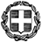 ΕΛΛΗΝΙΚΗ ΔΗΜΟΚΡΑΤΙΑΥΠΟΥΡΓΕΙΟ ΠΑΙΔΕΙΑΣ, ΕΡΕΥΝΑΣ ΚΑΙ ΘΡΗΣΚΕΥΜΑΤΩΝ-----------Ταχ. Δ/νση: Α. Παπανδρέου 37Τ.Κ. – Πόλη: 15180 - ΜαρούσιΙστοσελίδα: www.minedu.gov.gremail: press@minedu.gov.gr12/2/2019